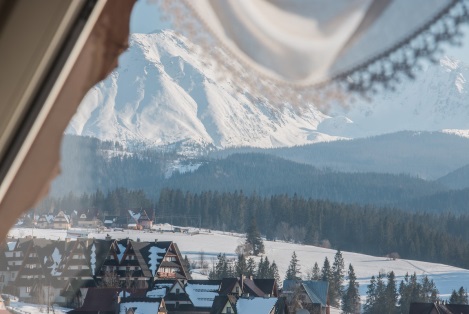 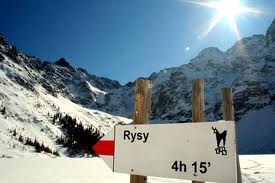 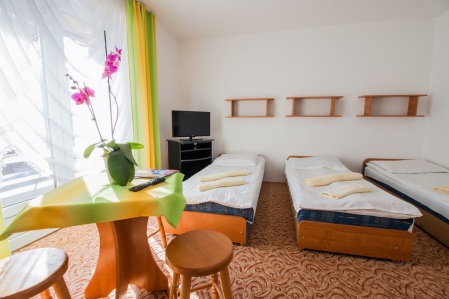 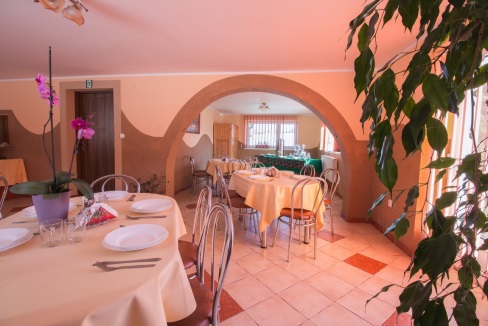 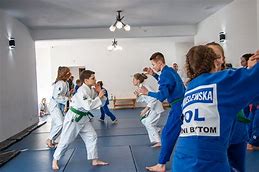 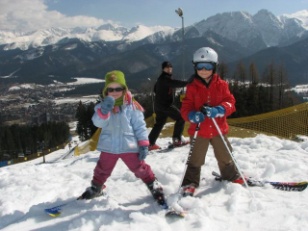 OBÓZ ZIMOWY– narty, judo, sport - Murzasichle k / ZakopanegoOBÓZ ZIMOWY– narty, judo, sport - Murzasichle k / ZakopanegoOBÓZ ZIMOWY– narty, judo, sport - Murzasichle k / ZakopanegoOBÓZ ZIMOWY– narty, judo, sport - Murzasichle k / ZakopanegoOBÓZ ZIMOWY– narty, judo, sport - Murzasichle k / ZakopanegoTermin: 06.02-13.02.2022Program Obozu :Program Obozu :Cena obozu zawiera:Cena obozu zawiera:DW „U Wójciaka”                  ul. Budzowa 25,                      34-531 Murzasichle www.uwojciaka.plLiczba miejsc : 55 osób Preferowany wiek obozowicza od rocznika 2013 i starsiDzieci młodsze będą mogły być dokooptowane do grupy obozowej, po wcześniejszych ustaleniach z kierownikiem obozu Można zabrać własny sprzęt zjazdowyCENA : 1950 PLN(mało miejsc, dużo chętnych, decyduje kolejność wpłat zaliczek)(karty obozowe do pobrania na stronie www.judofightclub.pl)nauka jazdy na nartach 3-4 godziny zjazdowe dziennie sportowe zajęcia świetlicowe i na śnieguprojekcje kinowe w miejscu zakwaterowania Judo  (sala ok. 100 m2 w obiekcie)basen – Termy w Bukowinie Tatrzańskiej lub Baniawycieczki do Zakopanego z niespodziankąwieczór zjazdowy na tubach i lodowisko kulig, ognisko z kiełbaskami     SLALOM GIGANT z nagrodamioraz inne niespodzianki i miłe spedzanie czasu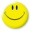 nauka jazdy na nartach 3-4 godziny zjazdowe dziennie sportowe zajęcia świetlicowe i na śnieguprojekcje kinowe w miejscu zakwaterowania Judo  (sala ok. 100 m2 w obiekcie)basen – Termy w Bukowinie Tatrzańskiej lub Baniawycieczki do Zakopanego z niespodziankąwieczór zjazdowy na tubach i lodowisko kulig, ognisko z kiełbaskami     SLALOM GIGANT z nagrodamioraz inne niespodzianki i miłe spedzanie czasuzakwaterowanie w pok. 2-6 os. z łazienkami i TV wyżywienie – 3 posiłki dziennie (+ suchy prowiant)mieszkamy u sprawdzonej gospodarzawszystkie karnety narciarskie oraz bilety wstępurealizacje programu obozuprzejazd  - kolej PKP ubezpieczenie NNW i OC 24h przejazd i pobytszkolenie narciarskie trzy grupy I gr. początkująca                         II gr. drugi sezon na nartach, III gr. trzeci sezon i więcej, oraz dowóz na stoki Kotelnica, Jurgów, Rusiński, Grapa i innepamiątka z obozu  zakwaterowanie w pok. 2-6 os. z łazienkami i TV wyżywienie – 3 posiłki dziennie (+ suchy prowiant)mieszkamy u sprawdzonej gospodarzawszystkie karnety narciarskie oraz bilety wstępurealizacje programu obozuprzejazd  - kolej PKP ubezpieczenie NNW i OC 24h przejazd i pobytszkolenie narciarskie trzy grupy I gr. początkująca                         II gr. drugi sezon na nartach, III gr. trzeci sezon i więcej, oraz dowóz na stoki Kotelnica, Jurgów, Rusiński, Grapa i innepamiątka z obozu  DW „U Wójciaka”                  ul. Budzowa 25,                      34-531 Murzasichle www.uwojciaka.plLiczba miejsc : 55 osób Preferowany wiek obozowicza od rocznika 2013 i starsiDzieci młodsze będą mogły być dokooptowane do grupy obozowej, po wcześniejszych ustaleniach z kierownikiem obozu Można zabrać własny sprzęt zjazdowyCENA : 1950 PLN(mało miejsc, dużo chętnych, decyduje kolejność wpłat zaliczek)(karty obozowe do pobrania na stronie www.judofightclub.pl)nauka jazdy na nartach 3-4 godziny zjazdowe dziennie sportowe zajęcia świetlicowe i na śnieguprojekcje kinowe w miejscu zakwaterowania Judo  (sala ok. 100 m2 w obiekcie)basen – Termy w Bukowinie Tatrzańskiej lub Baniawycieczki do Zakopanego z niespodziankąwieczór zjazdowy na tubach i lodowisko kulig, ognisko z kiełbaskami     SLALOM GIGANT z nagrodamioraz inne niespodzianki i miłe spedzanie czasunauka jazdy na nartach 3-4 godziny zjazdowe dziennie sportowe zajęcia świetlicowe i na śnieguprojekcje kinowe w miejscu zakwaterowania Judo  (sala ok. 100 m2 w obiekcie)basen – Termy w Bukowinie Tatrzańskiej lub Baniawycieczki do Zakopanego z niespodziankąwieczór zjazdowy na tubach i lodowisko kulig, ognisko z kiełbaskami     SLALOM GIGANT z nagrodamioraz inne niespodzianki i miłe spedzanie czasuDodatkowe koszty :- Wypożyczenie sprzętu (narty, buty, kijki, kask) 30 zł komplet /doba (180 zł na cały obóz).  ( Wypożyczalnia na miejscu)Organizator wyjazdu : UKS Judo Fight ClubObóz zgłoszony do Kuratorium OświatyDodatkowe koszty :- Wypożyczenie sprzętu (narty, buty, kijki, kask) 30 zł komplet /doba (180 zł na cały obóz).  ( Wypożyczalnia na miejscu)Organizator wyjazdu : UKS Judo Fight ClubObóz zgłoszony do Kuratorium OświatyDW „U Wójciaka”                  ul. Budzowa 25,                      34-531 Murzasichle www.uwojciaka.plLiczba miejsc : 55 osób Preferowany wiek obozowicza od rocznika 2013 i starsiDzieci młodsze będą mogły być dokooptowane do grupy obozowej, po wcześniejszych ustaleniach z kierownikiem obozu Można zabrać własny sprzęt zjazdowyCENA : 1950 PLN(mało miejsc, dużo chętnych, decyduje kolejność wpłat zaliczek)(karty obozowe do pobrania na stronie www.judofightclub.pl)Warunki uczestnictwa:  zgłoszenie do trenera prowadzącego do 10.11 .2021 r.I Rata - 700 PLN do 30.11.2021r.           II Rata – reszta kwoty do 07.01.2022 r.Wpłaty na konto: UKS Judo Fight Club – 21 1090 1753 0000 0001 0872 4105– tytuł przelewu- Imię Nazwisko- Murzasichle 2022Informacje bieżące: tel: 513-96-16-16  lub na   www.judofightclub.pl Warunki uczestnictwa:  zgłoszenie do trenera prowadzącego do 10.11 .2021 r.I Rata - 700 PLN do 30.11.2021r.           II Rata – reszta kwoty do 07.01.2022 r.Wpłaty na konto: UKS Judo Fight Club – 21 1090 1753 0000 0001 0872 4105– tytuł przelewu- Imię Nazwisko- Murzasichle 2022Informacje bieżące: tel: 513-96-16-16  lub na   www.judofightclub.pl Warunki uczestnictwa:  zgłoszenie do trenera prowadzącego do 10.11 .2021 r.I Rata - 700 PLN do 30.11.2021r.           II Rata – reszta kwoty do 07.01.2022 r.Wpłaty na konto: UKS Judo Fight Club – 21 1090 1753 0000 0001 0872 4105– tytuł przelewu- Imię Nazwisko- Murzasichle 2022Informacje bieżące: tel: 513-96-16-16  lub na   www.judofightclub.pl Warunki uczestnictwa:  zgłoszenie do trenera prowadzącego do 10.11 .2021 r.I Rata - 700 PLN do 30.11.2021r.           II Rata – reszta kwoty do 07.01.2022 r.Wpłaty na konto: UKS Judo Fight Club – 21 1090 1753 0000 0001 0872 4105– tytuł przelewu- Imię Nazwisko- Murzasichle 2022Informacje bieżące: tel: 513-96-16-16  lub na   www.judofightclub.pl 